.Count in: 16 countsSide. Behind. Shuffle 1/4 Turn Right. 1/2 turn back. Back. Coaster Step.Dorothy step Right. Dorothy step Left. Step 1/4 turn Left. Kick ball & point Left.Heel Down 1/4 turn Left. Hitch. Coaster step. Step pivot 1/2 Right. Triple step 1/2 turn RightStep back 1/2 turn. Out out. Rock back. Syncopated Rock. Syncopated Rock (and)Tag (after walls 1, 3, 6 and 8)Rock forward. Shuffle back. 1/2 Turn. Forward. Forward MamboRock back. Shuffle forward. Pivot. Shuffle forward(end here at the end of the song on count 5, after wall 8)Last Update – 22 Aug. 2020Hear Me If I call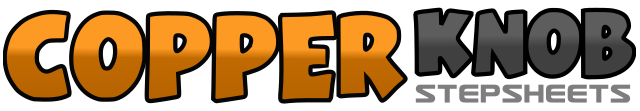 .......Count:32Wall:4Level:Low Intermediate.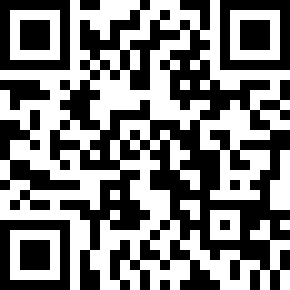 Choreographer:Tino Herger (CH) - July 2020Tino Herger (CH) - July 2020Tino Herger (CH) - July 2020Tino Herger (CH) - July 2020Tino Herger (CH) - July 2020.Music:Stay - Chris SamuelStay - Chris SamuelStay - Chris SamuelStay - Chris SamuelStay - Chris Samuel........1 - 2Step Right to Right side. Cross Left behind Right.3 & 4Step Right to Right side. Close Left beside Right. Turn 1/4 Right stepping Right forward (3.00).5 - 6Step Left back with 1/2 turn Right (9.00). Step Right Back.7&8Step Left back. Step Right beside Left. Step Left forward.1 -2 &Step Right diagonal Right. Lock Left behind Right. Step Right diagonal Right.3 -4 &Step Left diagonal Left. Lock Right behind Left. Step Left diagonal Left.5 - 6Step Right forward. 1/4 Turn Left (6:00).7 & 8Kick Right. Step Right beside Left. Point Left toe to Left.1 - 2Lower Left heel with 1/4 turn Left (3.00). Lift Right knee.3 & 4Step Right back. Step Left beside Right. Step Right forward.5 - 6Step Left forward. Pivot 1/2 Right (9.00).7 & 8Shuffle Left 1/2 turn Right (3.00).1 - 2Point Right toe back 1/2 Turn Right (9.00).&3 - 4Step Left out, Right out. Rock Left back.5 & 6Cross Right over Left. Recover. Step Right next to Left.7 & 8(&) Cross Left over Right. Recover. Step Left next to Right. (Tap Right next to Left).1 - 2Rock Right forward. Recover.3 & 4Shuffle Right back.5 - 6Step Left back with 1/2 turn Left. Step Right forward.7 & 8Rock Left forward. Recover. Close Left next to Right1 - 2Rock Right back. Recover.3 & 4Shuffle Right forward.5 - 6Step Left forward. Pivot 1/2 Right.7 & 8Shuffle Left forward.